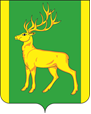 РОССИЙСКАЯ  ФЕДЕРАЦИЯИРКУТСКАЯ  ОБЛАСТЬАДМИНИСТРАЦИЯ МУНИЦИПАЛЬНОГО ОБРАЗОВАНИЯКУЙТУНСКИЙ РАЙОНП О С Т А Н О В Л Е Н И Е«28 »октября 2021 г.	                       р.п. Куйтун	 	                           № 1362-п    Об утверждении Плана районных мероприятий, посвященных празднованию Дня Сибири на территории муниципального образования Куйтунский район       В целях возрождения традиций празднования Дня Сибири, воспитания культуры межнационального общения, духовно нравственного и патриотического просвещения и воспитания детей и молодежи,   руководствуясь ст. 15 Федерального закона от 06.10.2003 г. № 131-ФЗ «Об общих принципах организации местного самоуправления в Российской Федерации», ст. 37, 46 Устава муниципального образования Куйтунский район, администрация муниципального образования Куйтунский районП О С Т А Н О В Л Я Е Т:1. Утвердить План районных мероприятий, посвященных празднованию Дня Сибири на территории муниципального образования Куйтунский район  (Приложение 1).   2. Организационному отделу управления по правовым вопросам, работе с архивом и кадрами администрации муниципального образования Куйтунский район (Рябикова Т.А.):- разместить постановление в сетевом издании «Официальный сайт муниципального образования Куйтунский район» в информационно – телекоммуникационной сети «Интернет» куйтунскийрайон.рф           3. Настоящее постановление вступает в силу со дня его подписания.           4.Контроль за исполнением настоящего постановления возложить на заместителя мэра по социальным вопросам администрации муниципального образования Куйтунский район  Кравченко О.Э. Мэр муниципального образования Куйтунский район                                                                                                А.П. Мари Приложение 1                                                                                              к постановлению администрации  	        муниципального образования                                                                                                                       Куйтунского района 	от «28»_10._2021 года № 1362-п План районных мероприятий, посвященных празднованию Дня Сибири на территории муниципального образования Куйтунский район№МероприятиеДата проведения Место проведения Ответственные исполнители 1Акция «Сибирь – мое место»1-8 ноября 2021 годаМКУК «Куйтунская межпоселенческая районная библиотека»МКУК «Куйтунская межпоселенческая районная библиотека»2Экскурсия с элементами игры «Наш край – Сибирь Великая»8 ноября 2021 годаМКУК «Куйтунский районный краеведческий музей» МКУК «Куйтунский районный краеведческий музей»3Лекция, посвященная Дню Сибири «Сибирская одиссея»8 ноября 2021 годаМКУК «Куйтунский районный краеведческий музей»МКУК «Куйтунский районный краеведческий музей»4Конкурс рисунков«Моя Сибирь»8-10 ноября 2021 года Образовательные организации Куйтунского районаГруппа Viber «Празднуем победу вместе».Управление образования администрации муниципального образования Куйтунский район5Уроки Сибири.«Край могучих людей, что Сибирью зовётся»8-10 ноября 2021 годаОбразовательные организации Куйтунского районаГруппа Viber «Празднуем победу вместе».Управление образования администрации муниципального образования Куйтунский район